CURRICULUM VITAE PERSONAL INFORMATION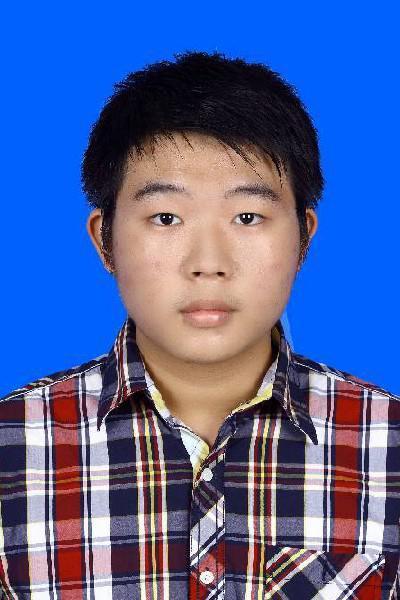 Name	: Rendy SaputraDate Of Birth	: Jambi, August 26th, 1995Religion	: BuddhaGender	: MaleAddress	: Jalan Masjid Al-Farouq Number 42	  Depok, West JavaCurrent GPA 	: 3.57 of 4.00Phone	: +6289624508218Email	: rendy.saputra_ti2013@yahoo.comEDUCATIONUniversity	: University of IndonesiaGraduated Year	: (until present)Senior High School 	: Xaverius 1 Jambi Senior High School Graduated Year	: 2013Junior High School	: Xaverius 1 Jambi Junior High SchoolGraduated Year	: 2010Elementary School	: Xaverius 2 Jambi Elementary SchoolGraduated Year	: 2007ORGANIZATIONAL EXPERIENCEKeluarga Mahasiswa Buddhis Universitas IndonesiaPeriod		: 2015Position	: Head of Research and Evaluation DepartmentIkatan Mahasiswa Teknik Industri Period 		: 2014Position	: Staff of Research and Development DivisionKeluarga Mahasiswa Buddhis Universitas IndonesiaPeriod		: 2014Position	: Staff of Research and Evaluation DepartmentCOMMITTEE EXPERIENCEMalam Keakraban KMBUI 2014Position	: Staff of Funding DivisionMalam Keakraban TI 2014Position	: Staff of Equipment DivisionDari UI Untuk Jambi XPosition	: Staff of Equipment DivisionLomba Keilmuan Teknik Industri 2014Position	: Staff at Equipment DivisionWaisak KMBUI 2014Position	: Staff of Accomodation,Transportation, and Security DivisionPekan Penghayatan Dharma KMBUI 2014Position	: Head of Equipment DivisionKathina KMBUI 2014Position	: Staff of Equipment DivisionBakti Sosial KMBUI 2015Position	: Head of Equipment DivisionLomba Keilmuan Teknik Industri 2015Position	: Head of Equipment DivisionJOB EXPERIENCEErgonomics Centre Laboratory AssistantPeriod: March 2015- presentACHIEVEMENT/SCHOOLARSHIPOracle Supply Chain Management Training Certificate (January-February 2015)SKILLSI declare that the details stated above are true.Best Regards,Rendy SaputraLanguageBahasa Indonesia (first language)LanguageEnglish (US) (fluent both oral and written)ComputerMicrosoft Office Basic SkillComputerAutodesk AutoCAD and Inventor Basic SkillComputerAdobe Photoshop Basic SkillSoftskillGood at time managementSoftskillGood at leading teamSeminarSeminar Pengembangan Wawasan Industri: "Quo Vadis Transportation Planning: Intregated Mass Transportation System and Low-Cost Green Car"